093 ハハコグサ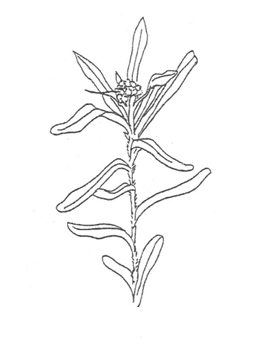 